الوحدة الخامسةالدرس الأول / الجغرافيا السياسيةالدرس الثالث : المشكلات السياسية التقويمخطوات التنفيذالأهداف1- عرف المفاهيم التالية :الجغرافيا السياسية ، الدولة ، الإقليم ، السلطة السياسية .2- استنتج مقومات الدولة 3- صنف الدول حسب :أ- موقعها الجغرافي ب- مساحتهاج- الشكل العام د- التركيب السياسي4- عين الوحدات السياسية الواردة على الخريطة الصماء.*التمهيد للدرس من خلال إعطاء نبذة عن الوحدة الجديدة من حيث موضوعاتها ، والدور الذي تلعبه الجغرافيا السياسية في حياة الدول .من خلال الحوار والمناقشة يتم طرح مجموعة من الأسئلة  - إلى أي فرع من فروع الجغرافية تنتمي الجغرافيا السياسية . - ما المواضيع التي تدرسها الجغرافيا السياسية . - عرف الجغرافية السياسية .- بين أهم مجالات الجغرافيا السياسية .* بعد الانتهاء من التقويم التكويني يتم مناقشة الطلاب في مفهومي الدولة و الإقليم من خلال العصف الذهني  ثم طرح الأسئلة التالية :- ما هي مقومات الدولة - عرف الدولة ، الإقليم ، السلطة السياسية .* يوضح الطلبة أهم أشكال التصنيف الذي تخضع له الدول من حيث :-الموقع الجغرافي  والمساحة-الشكل العام والتركيب السياسي*يعين الطلبة الدول الواردة على الخريطة الصماء .1* إن يتعرف الطلبة مفهوم الجغرافيا السياسية ، الدولة الإقليم ، السلطة السياسية .2*أن يستنتج الطلبة مقومات الدولة .3* أن يصنف الطلبة الدول حسب :أ- الموقع الجغرافيب- حسب المساحةج- حسب الشكل العام د- حسب التركيب السياسي 4* أن يتمكن الطلبة من تعيين الوحدات السياسية الجديدة على الخريطة 1- عرف ما يلي : الحدود السياسية ، الثغور ، الحدود الطبيعية ، الحدود الاصطناعية.2- قارن بين أنواع الحدود السياسية .3- وضح الفرق بين أنواع الحدود الطبيعية مع أمثلة . 4- استنتج أهمية الحدود السياسية ووظائفها الدرس الثاني :الحدود السياسية * إجراء التقويم القبلي لربط الخبرات السابقة بالخبرات الجديدة من خلال طرح الأسئلة التالية:- عرف الدولة ، الجغرافيا السياسية  -  ما هي  أنواع تصنيف الدول - ندون على السبورة عنوان الدرس وأهم الأهداف .عرض فيلم قصير عن الحدود السياسية وأقسامها .عمل جدول مقارنة على السبورة بين :أ- الحدود الطبيعية والحدود الاصطناعية ب- أنواع الحدود الطبيعية - يستنتج الطلبة أهمية الحدود ووظائفها .نفكر : أيهما أفضل الحدود الطبيعية أم الاصطناعية ، ولماذا ؟1* أن يتعرف الطلبة الحدود السياسية ، الثغور ، الحدود السياسية الطبيعية ، الحدود السياسية الاصطناعية .2*أن يقارن الطلبة مع أمثلة بين أنواع الحدود السياسية الطبيعية والاصطناعية .3*أن يوضح الفرق بين أنواع الحدود الطبيعية مع أمثلة :أ- الحدود الجبلية  ب- الحدود النهرية  ج- الحدود البحرية .4*أن يستنتج الطلبة أهمية الحدود ووظائفها التقويمخطوات التنفيذالأهداف1- عرف المشكلة السياسية 2- أذكر أمثلة على المشاكل السياسية بين الدول .3- علل : بعض المناطق الحدودية تشكل مناطق نزاع .4- وضح طبيعة المشكلات الحدودية لكل من :أ- سبته ومليلة ب- مستعمرة جبل طارقج- كشميرد- تندوف5- بين طبيعة المشكلات المائية لكل من :أ- حوض نهر النيل ب- حوض نهري دجلة ولفراتج- الأطماع الصهيونية في المياه العربية والفلسطينية .6- عين على الخريطة الصماء :أ- الوحدات السياسية الواردةب- مناطق النزاع الحدودية والنهرية .* مراجعة الحصة السابقة لربط الخبرات السابقة بالخبرات الجديدة من خلال طرح الأسئلة  : - ما المقصود بالحدود السياسية ؟. - ما أهمية الحدود السياسية ؟- * بعد كتابة عنوان الدرس وأهدافه على السبورة والتقديم للدرس عن طريق الإلقاء يتم طرح الأسئلة التالية: - ما المقصود بالمشكلة الحدودية  ؟- بما تفسر: ظهور المشكلات السياسية بين الدول ؟* عرض فيلم قصير عن طبيعة المشكلات الحدودية بين الدول (كمشكلة سبته ومليلة مثلا ) ثم طرح مجموعة من الأسئلة :* ما هي الدول المشتركة في النزاع *ما سبب أطماع إسبانيا في مدينتي سبته ومليلة ؟* أعط أمثلة على مشاكل حدودية مشابهة * بين إطراف النزاع على مستعمرة جبل طارق 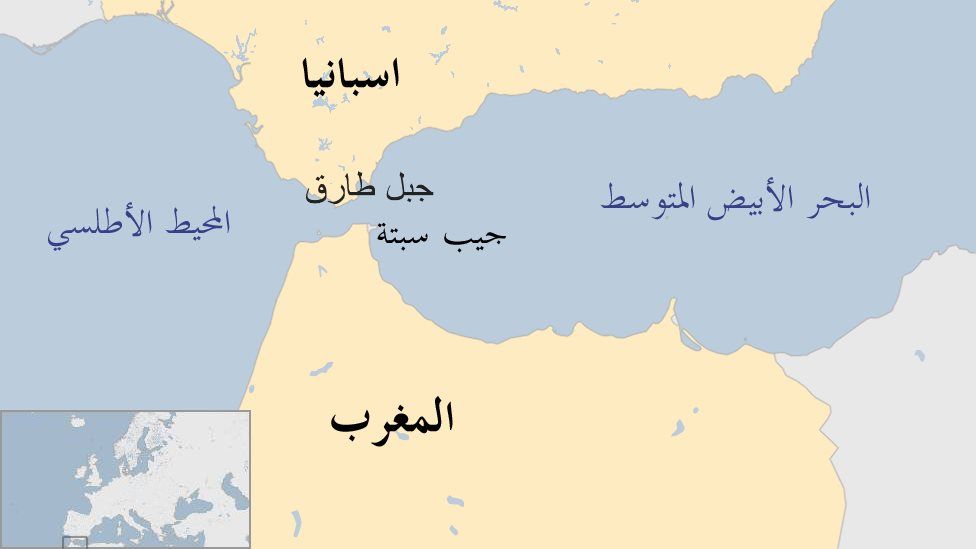 *بم تفسر: ظهور مشكلة كشمير ، وكيف ساهمت هيئة الأمم المتحدة في إنهاء المشكلة ؟* استنتج دور الاستعمار الفرنسي في خلق مشكلة حدودية على تندوف بين المغرب والجزائر .* عرض فيلم قصير عن مشكلة مائية على نهر ( كنهر النيل مثلا ) ثم طرح مجموعة من الأسئلة :1- تتبعي نهر النيل من المنبع حتى المصب 2- صفي طبيعة المشكلة بين الدول الأطراف على نهر النيل 3- أعط أمثلة على مشاكل مائية مشابهة * بين طبيعة المشكلة المائية على نهري دجلة و الفرات * تتبع مجرى نهر الأردن من المنبع حتى المصب *وضح بالأمثلة أطماع الاحتلال الصهيوني وممارساته تجاه المياه الفلسطينية والعربية .* رسم خريطة فلسطين وتعيين امتداد مشروع ناقل القطري 1964م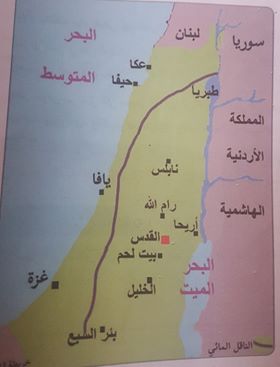 * نعين على الخريطة الصماء ما يلي : أولا : الوحدات السياسية الواردة في الدرسثانيا : مناطق النزاع الحدودية والنهرية1*أن يتعرف الطلبة مفهوم المشكلة السياسية 2*أن يذكر أمثلة على المشاكل السياسية بين الدول 3*أن يعلل بعض المناطق الحدودية تشكل مناطق نزاع .4*أن يوضح طبيعة المشكلات الحدودية لكل من :أ- سبته ومليلة ب- مستعمرة جبل طارقج- كشمير د- تندوف 5*أن يبين طبيعة المشكلات المائية لكل من :أ- حوض نهر النيلب- حوض نهري دجلة والفراتج- الأطماع الصهيونية في المياه الفلسطينية والعربية.6*أن يعين على الخريطة :أ- الوحدات السياسية الواردةب- مناطق النزاع الحدودية والنهرية .